南京明辉建设集团宁明辉字【2017】50号转发市建委关于开展建筑施工冬季防火安全大检查的通知公司各部门、项目部：现将溧水区城乡建设局《转发市建委关于开展建筑施工冬季防火安全大检查的通知》（溧建字【2017】145号）文转发给你们，请认真遵照执行。南京明辉建设集团二〇一七年十一月二十五日主题词：建筑施工  冬季  防火  通知 抄报：公司总经理  副总经理南京明辉建设集团综合办公室印发                                    2017年11月25日印发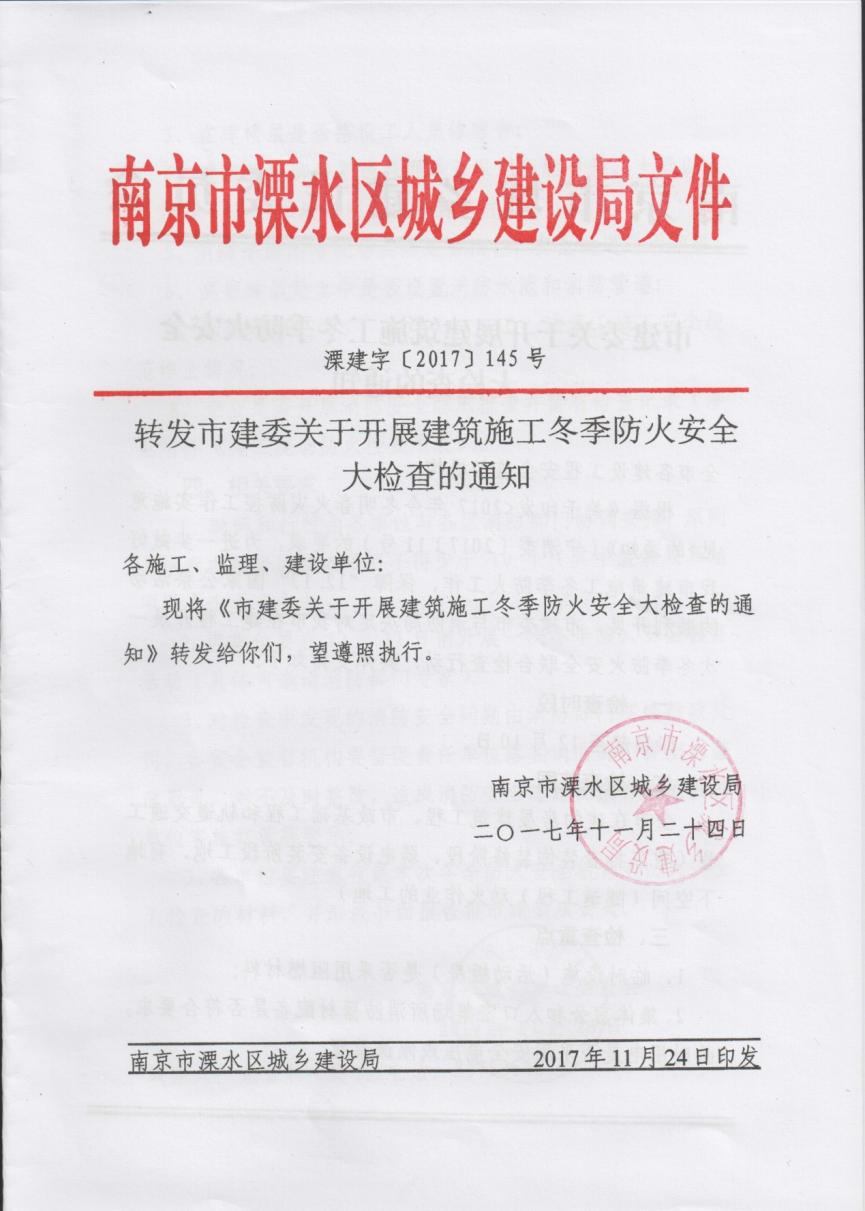 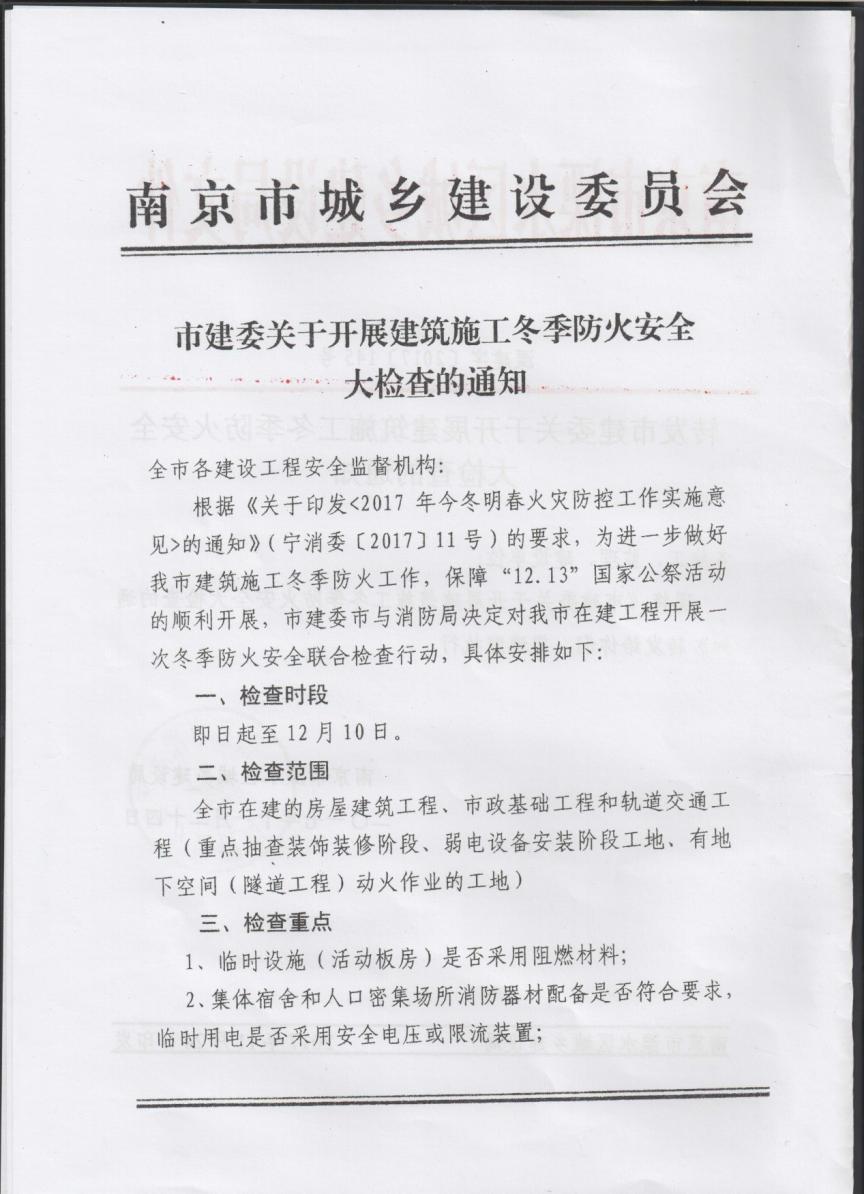 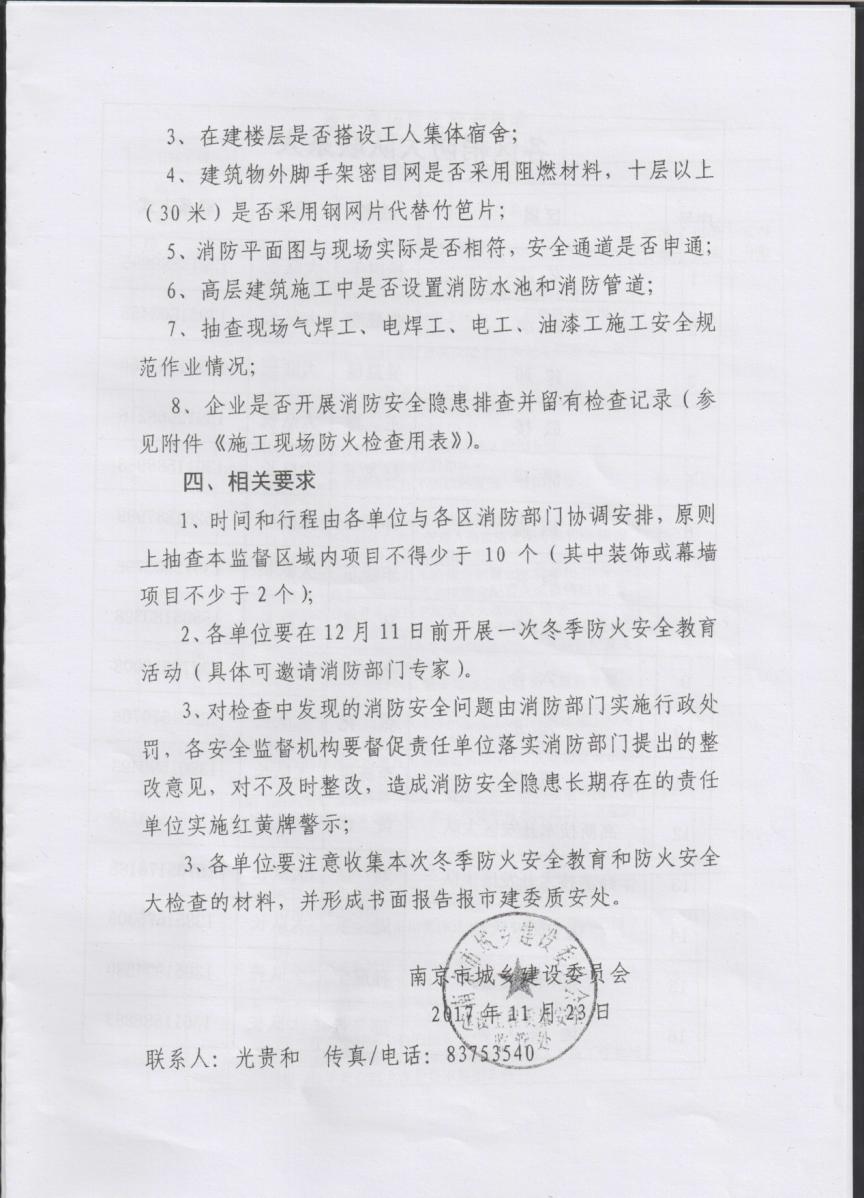 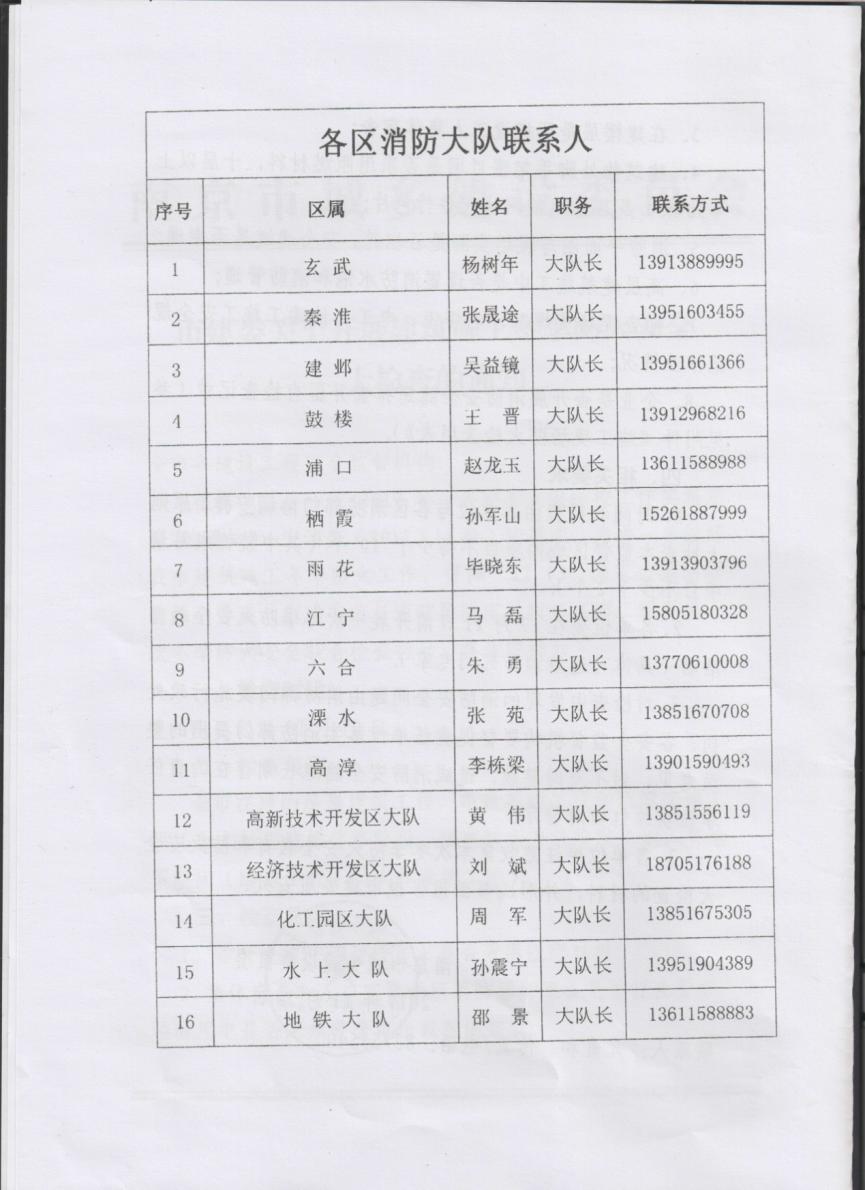 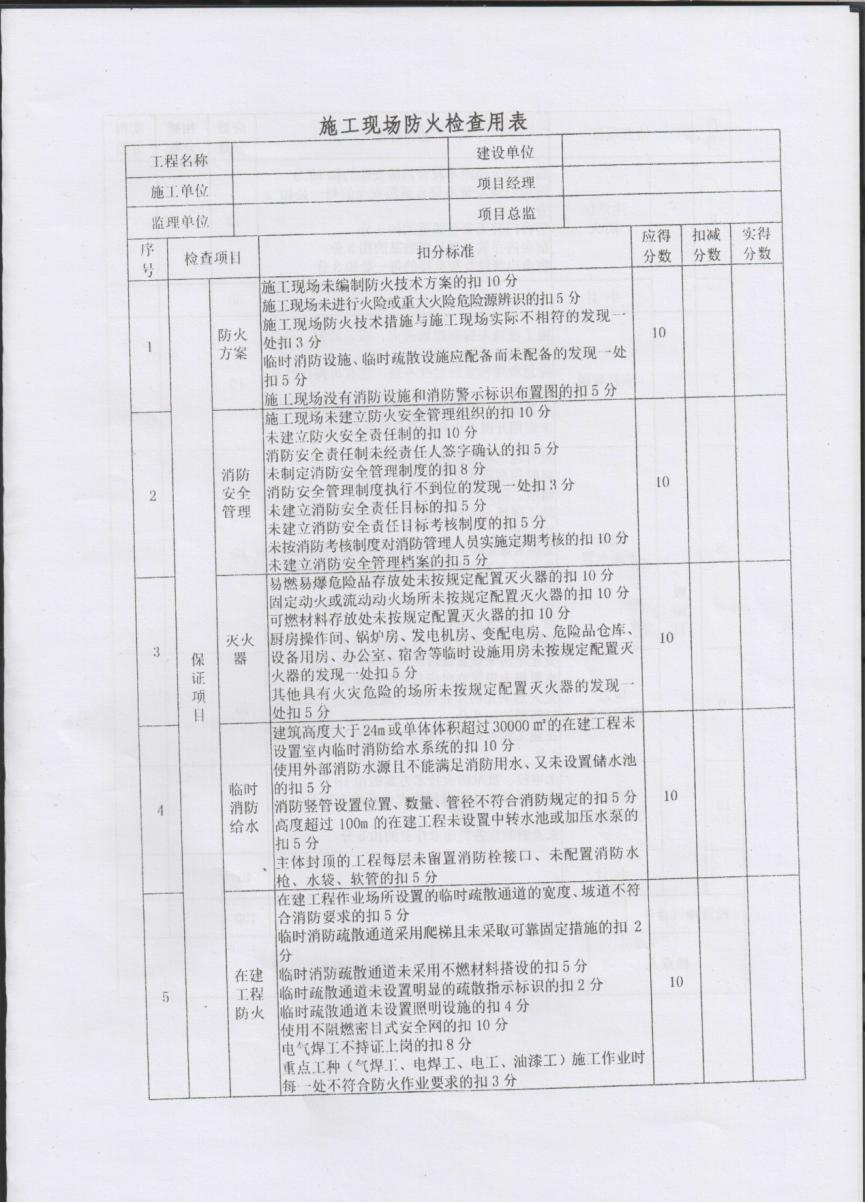 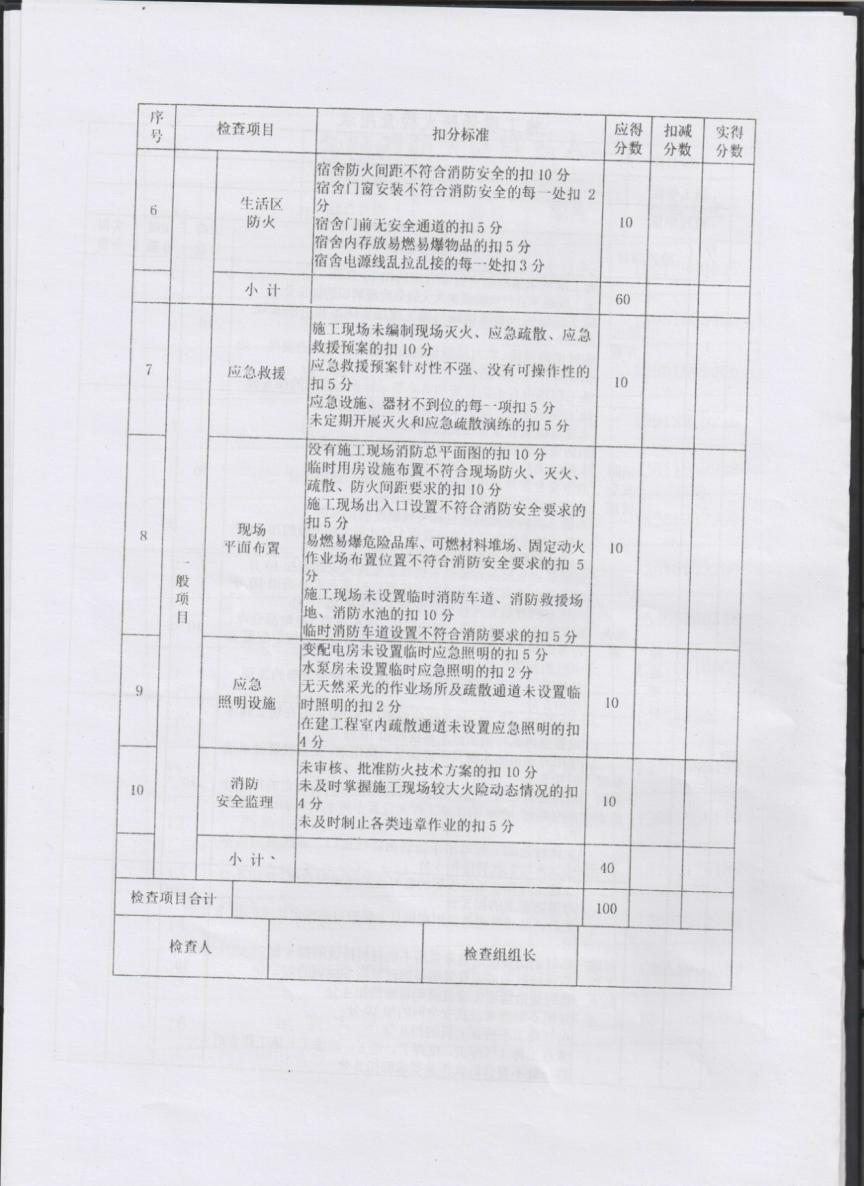 